                                                                                WORKSHEET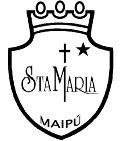 Name:____________________________________________________ Class:_________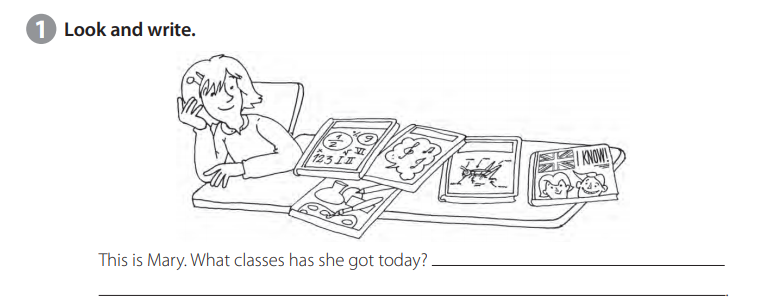 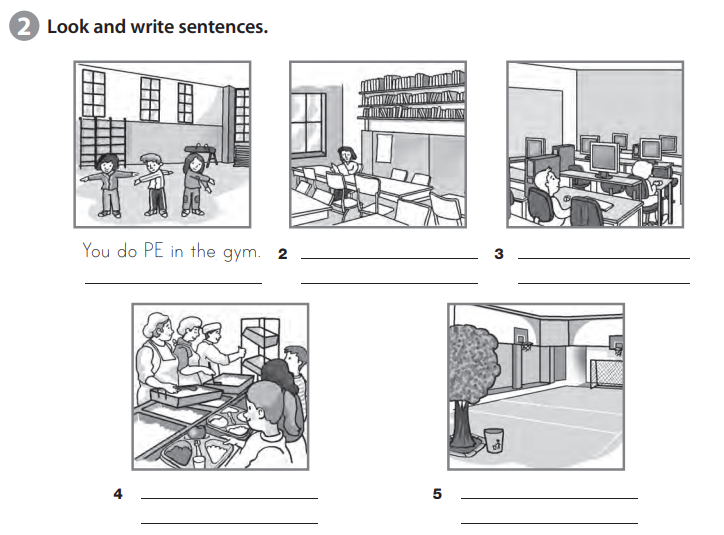 